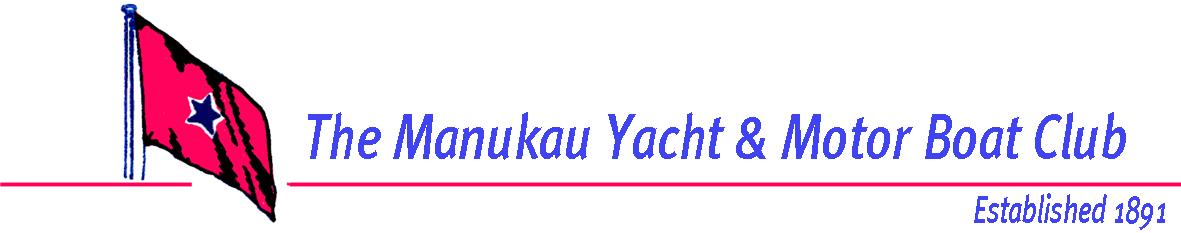 54th Hartley 16 National Championship25th to 28th March 2020Manukau Yacht and Motor Boat ClubNotice of RaceThe Organising Authority is the Manukau Yacht and Motor Boat Club Inc.Kiwi Esplanade, Mangere Bridge, Auckland.NB: The notation ‘[DP]’ in a rule in the Notice of Race means that the penalty for a breach of that rule may, at the discretion of the protest committee, be less than disqualification.1	RULES1.1	The regatta will be governed by the rules as defined in the Racing Rules of Sailing.1.2	Hartley 16 – The Yachting New Zealand Safety Regulations Part 1 shall apply 1.3	Appendix T, Arbitration, will apply.2	ADVERTISINGBoats may be required to display advertising chosen and supplied by the organising authority. If this rule is broken, World Sailing Regulation 20.9.2 applies. [DP]3	ELIGIBILITY AND ENTRY3.1	The regatta is open to all boats of the Hartley 16 that comply with the class rules and whose owner(s) are current financial members of the H16 Class Association.3.2	Eligible boats may enter by completing the contest entry form and sending it, together with the required fee, to Hartley Nats, Manukau Yacht and Motor Boat Club, PO Box 59034, Mangere Bridge, Auckland 2151 or by emailing the contest entry form to sinsley6@gmail.com and depositing the required entry fee into the following bank account 12-3014-0838684-02 and providing the following details Particulars:Boat Name; Code – Sail Number; and Reference – Helmsperson SurnameCompleted entries and fully paid entry fees must be received by Wednesday 18th March 2020.3.3	Late entries, accompanied by the contest entry fee plus the late entry fee may be accepted at the race committee’s discretion until 1500 hours Wednesday 25th 2020.3.4	To be eligible to compete in this event each entrant and crew member shall be a financial member of an affiliated club recognized by the entrant and crew member’s national authority.4	FEES	Required fees are as follows:	Contest Entry Fee		$120.00	Late Entry Fee (additional)     	$50.005	SCHEDULE5.1	Registration – MYMBC Clubhouse	Wednesday 25th March 2020	From 1200 to 1600 hours5.2	Measurement and inspection – MYMBC Clubhouse	Wednesday 25th March 2020	From 1200 to 1600 hours5.3	Briefing, AGM and welcome – MYMBC Clubhouse	Wednesday 25th March 2020   AGM – 1700 hours, Briefing - 1800 hours 5.4	Racing schedule:	Thursday 26th March 2020	3 races back to back. 	Friday 27th March 2020           	3 races back to back.	Saturday 28th March 2020        	3 races back to back.5.5	The scheduled time of the warning signal for the first race of the contest each day is:5.6	On Saturday 28th March 2020 no warning signal will be made after 1500 hours.6	MEASUREMENTS6.1	Boats will be weighed and other measurements taken to ensure boats meet class rules and safety regulations. Any sails not previously signed will also be measured.6.2	A safety declaration is to be completed at registration. NB: a safety check may be made on any boat at any time during the event.7	SAILING INSTRUCTIONSThe sailing instructions will be available at registration on Wednesday 25th March 2020 at the Manukau Yacht and Motor Boat Club.8	VENUE & RACING AREAThe venue is the Manukau Yacht and Motor Boat Club.  The sailing area is on the waters of the Manukau harbor off the Mangere Bridge shoreline. See attachment A & B.9	THE COURSESThe courses to be sailed will be Windward Leeward.10	PENALTY SYSTEMRule 44.1 is changed so that the Two-Turns Penalty is replaced by the One-Turn Penalty.11	SCORING	Five races are required to be completed to constitute a series.12	LAUNCHINGUnless otherwise directed by the Organising Authority, all competing boats and equipment shall be launched and retrieved from boat ramps adjacent to the Manukau Yacht and Motor Boat Club.13	RADIO COMMUNICATIONExcept in an emergency, a boat that is racing shall not make voice or data transmissions and shall not receive voice or data communication that is not available to all boats. This restriction also applies to mobile telephones. [DP]14	PRIZES	Prizes will be given as follows:Hartley 16Line HonorsHandicapFirst Family crewed boastOther prizes may also be awarded15	DISCLAIMER OF LIABILITYCompetitors participate in the regatta entirely at their own risk. See rule 4, Decision to Race. The organising authority will not accept any liability for material damage or personal injury or death sustained in conjunction with or prior to, during, or after the regatta.16	FURTHER INFORMATION	For further information please contact: 	Gareth Insley	027 4555447	Gareth3933@gmail.com54th Hartley 16 National Championship	25th to 28th March 2020 Manukau Yacht and Motor Boat ClubThe Organising Authority is the Manukau Yacht and Motor Boat Club Inc.PO Box 59034, Mangere BridgeI agree to be bound by the Racing Rules of Sailing and all other rules that govern this event.  I understand that yacht racing has inherent risks and dangers that are beyond the control of the organizing authority. I understand that neither the organising authority and its officers, members and servants nor other persons assisting with the conduct of the regatta accept any responsibility in respect of any injury or loss to person or property that may be sustained by reason of participation in the regatta or howsoever arising in connection with the regatta. I agree to the use of my photograph(s) and other relevant information in any event publicity and in the ongoing promotion of New Zealand yachting.  I agree to the Organising Authority and Yachting New Zealand holding the above information for the general administration and well-being of the sport, and for them to retain, use and disclose the information to affiliated organisations and any other persons or organisations that Yachting New Zealand believes will further the interests and objectives of Yachting New Zealand.  I acknowledge my right to access to and correction of this information.  The consent is given in accordance with the Privacy Act 1993.Attachment A:  The venue, hosting club and launching area.  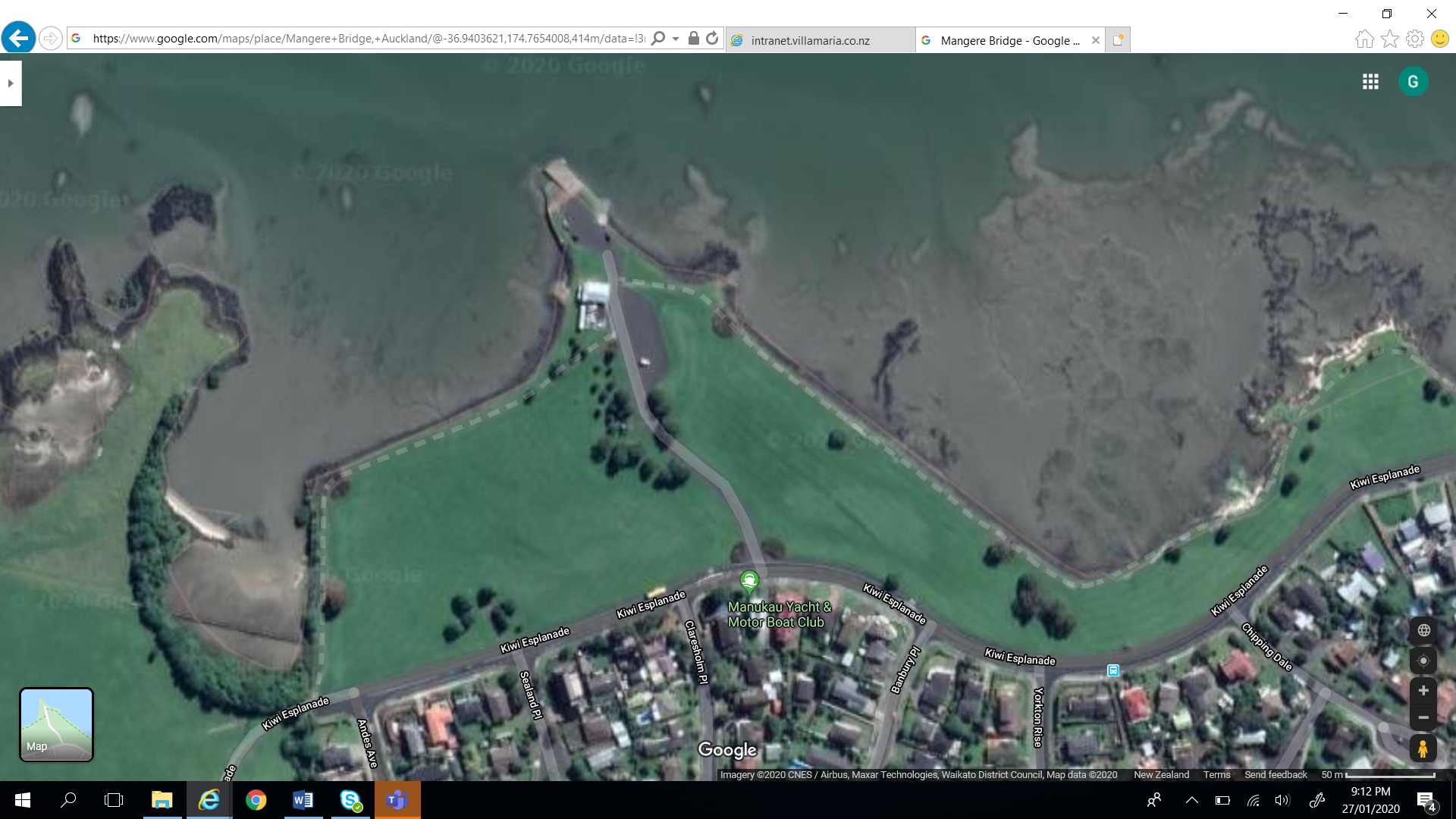 Attachment B:  The Sailing Area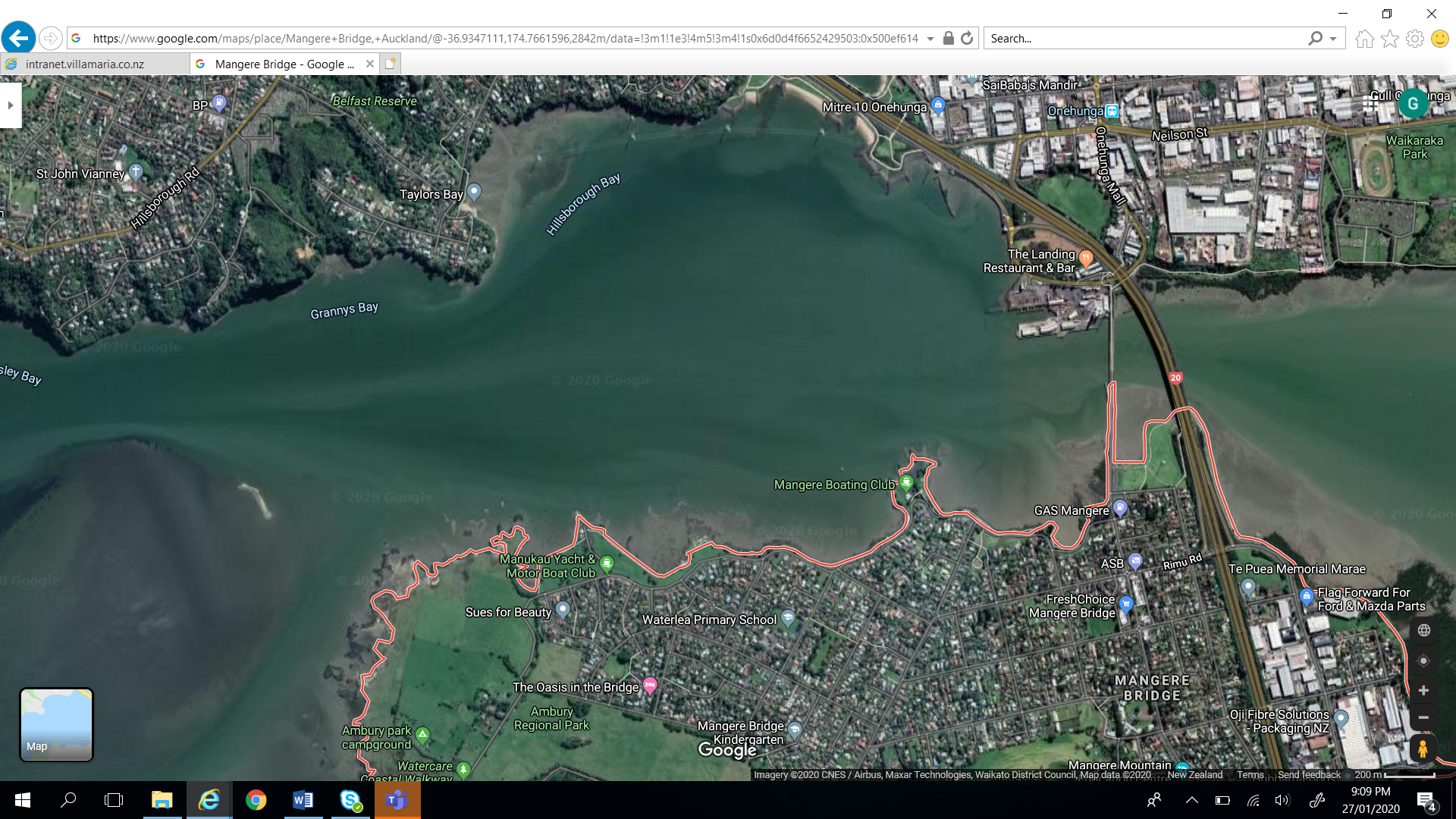 Date:No of Races:Time of First Warning Signal:Tide timeThursday 26th March 202031115hrs1252hrsFriday 27th March 202031145hrs1323hrsSaturday 28th March 202031215hrs1355hrs(a) Hartley 16 Fleet
When fewer than 6 races have been completed, a boat’s series score will be the total of her race scores. When from 6 to 9 races have been completed, a boat’s series score will be the total of her race scores excluding her worst score.ClassSail NumberHull ColourBoat NameHelmspersonHelmspersonSkipper/ Crew #1Skipper/ Crew #1First NameFirst NameFirst NameFirst NameSurnameSurnameSurnameSurnameGenderGenderGenderGenderMale / FemaleMale / FemaleMale / FemaleMale / FemaleDate of BirthDate of BirthNationalityNationalityNationalityNationalityYacht ClubYacht ClubYacht ClubYacht ClubAddressAddressAddressAddressEmailEmailEmailEmailPhone Phone Phone - WorkPhone - WorkHelmsperson’s Signature (Parent or Guardian if under 18)Crew’s SignatureDateAdditional Crew MembersFull NameCan be completed at registration.Yacht Club23Enclosures (if stated as required to be presented in Notice of Race)Enclosures (if stated as required to be presented in Notice of Race)Enclosures (if stated as required to be presented in Notice of Race)Enclosures (if stated as required to be presented in Notice of Race)Enclosures (if stated as required to be presented in Notice of Race)Enclosures (if stated as required to be presented in Notice of Race)Enclosures (if stated as required to be presented in Notice of Race)Enclosures (if stated as required to be presented in Notice of Race)Entry Fee$120Proof of Club MembershipProof of Club MembershipProof of Class Assn MembershipProof of Class Assn MembershipMeasurement CompleteMeasurement CompleteProof of Insurance CertificateOffice UseOffice UseOffice UseOffice UseOffice UseOffice UseOffice UseOffice UseOffice UseEntry Fee PaidEntry Fee PaidCash / Cheque / EftposCash / Cheque / EftposDateDateCommentCommentCommentCommentCommentComment